Revelation 12:1-6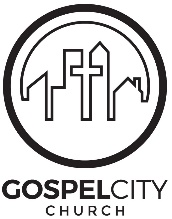 The Enigma of IsraelSpeaker: Jeff ThompsonThus says the Lord: “If heaven above can be measured, And the foundations of the earth searched out beneath, I will also cast off all the seed of Israel For all that they have done, says the Lord.- Jeremiah 31:37V.1:	The “________________” in Revelation 12 are ________________________.The “woman” is _____________________________.Then he dreamed still another dream and told it to his brothers, and said, “Look, I have dreamed another dream. And this time, the sun, the moon, and the eleven stars bowed down to me.” …his father rebuked him and said to him, “What is this dream that you have dreamed? Shall your mother and I and your brothers indeed come to bow down to the earth before you?” - Genesis 37:9-10V.3: The “dragon” is __________________. (Cf. V.9)“seven heads” =	The 7 empires who ruled over and persecutedIsrael up to/including the time of Christ“ten horns” =	The rulers of 10 nations/regions that will constitute a revived Roman Empire under antichristV.4:	The “stars of heaven” are angels.(Cf. Job 38:7; Jude 1:13; Revelation 1:20; 9:1)“…I will put enmity Between you and the woman, And between your seed and her Seed; He shall bruise your head, And you shall bruise His heel.” - Genesis 3:15The “Child” is ____________________.V.6:	At the _________________________________ ofThe Tribulation, Israel is going to need to flee for safety.“Therefore when you see the ‘abomination of desolation,’ spoken of by Daniel the prophet, standing in the holy place” (whoever reads, let him understand), “then let those who are in Judea flee to the mountains. Let him who is on the housetop not go down to take anything out of his house. And let him who is in the field not go back to get his clothes. But woe to those who are pregnant and to those who are nursing babies in those days! And pray that your flight may not be in winter or on the Sabbath. For then there will be great tribulation, such as has not been since the beginning of the world until this time, no, nor ever shall be. And unless those days were shortened, no flesh would be saved; but for the elect’s sake those days will be shortened.” - Matthew 24:15-22Send the lamb to the ruler of the land, from Sela to the wilderness, to the mount of the daughter of Zion, hide the outcasts, do not betray him who escapes. Let My outcasts dwell with you, O Moab; be a shelter to them from the face of the spoiler, for the extortioner is at an end, devastation ceases, the oppressors are consumed out of the land. - Isaiah 16:1-4“______________” is in present-day __________________.“Sela” means “the rock” in Hebrew.Strong’s Concordance states it is a name for “the rock-city of Idumaea”.In Greek it is called “___________________”.He (antichrist) shall also enter the Glorious Land, and manycountries shall be overthrown; but these shall escape from his hand: Edom, Moab, and the prominent people of Ammon.- Daniel 11:41